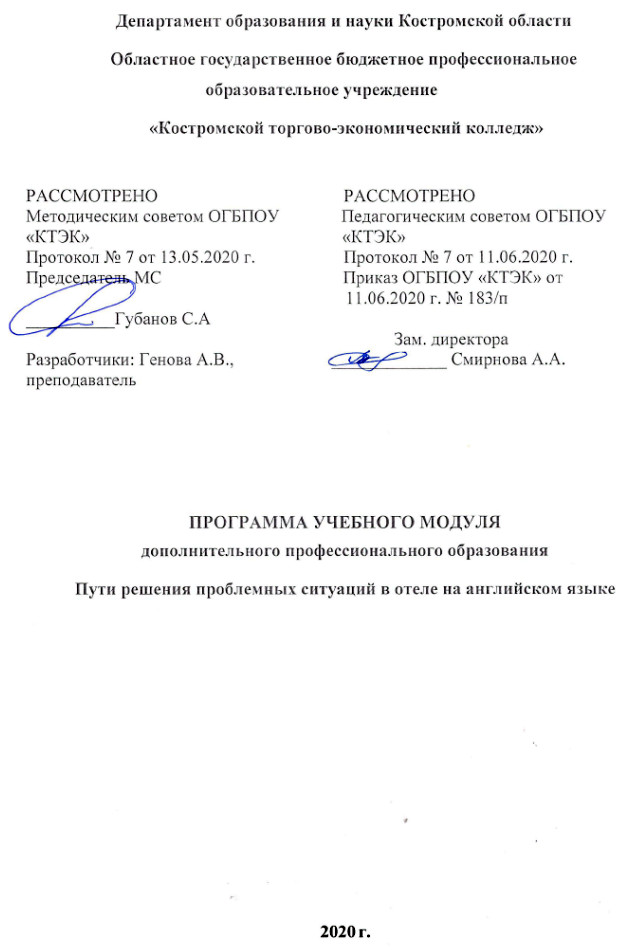 ОПИСАНИЕ УЧЕБНОГО МОДУЛЯ1. Название модуля: Учебный модуль дополнительного профессионального образования «Пути решения проблемных ситуаций в отеле на английском языке».         2. Категория слушателей: Лица, имеющие/получающие   высшее и (или) среднее профессиональное образование и относящиеся к следующим должностям и /или группам занятий:3. Цель освоение модуля: Совершенствование у слушателей компетенций по решению  проблемных ситуаций, возникающих в отеле на английском языке.4. Форма обучения: Очно-заочная с применением дистанционных образовательных технологий. 5. Освоение модуля предполагает достижение уровня квалификации в соответствии с профессиональным стандартом «Работник по приему и размещению гостей», утвержденного Приказом Минтруда и социальной защиты РФ от 05.09.2017г. № 659н.6. Образовательные результаты: Слушатель, освоивший программу, должен обладать профессиональной компетенцией:  Принимать решения в стандартных и нестандартных ситуациях и нести за них ответственность.7. Результаты обучения:В результате освоения модуля слушатель должен приобрести знания и умения, необходимые для качественного изменения перечисленной выше профессиональной компетенции. Слушатель должензнать:формы и методы обслуживания в гостиницах и туристических комплексах; правила предоставления услуг в гостиницах и туристических комплексах; требования к эксплуатации номерного фонда гостиницы; системы жизнеобеспечения и инженерно-техническое обслуживание гостиниц, правила их эксплуатации;состав, функции и возможности использования информационных и телекоммуникационных технологий в профессиональной деятельности;уметь:использовать системы жизнеобеспечения и оборудования гостиниц для обеспечения комфорта проживающих; вежливо общаться с проживающими; использовать программное обеспечение, компьютерные и телекоммуникационные средства; иметь (практический опыт):работы в отеле; обслуживания проживающих на английском языке; решения проблемных ситуаций на русском языке.Учебный планКалендарный учебный график10. Организационно–педагогические условия10.1 Материально-технические условия реализации модуля10.2. Кадровые ресурсы10.3. Учебно-методическое обеспечение модуля1) Мошняга, Е. В.  Английский язык для изучающих туризм (A2-B1+) : учебное пособие для среднего профессионального образования / Е. В. Мошняга. — 6-е изд., испр. и доп. — Москва : Издательство Юрайт, 2020. — 267 с. — (Профессиональное образование). — ISBN 978-5-534-11164-4. — Текст : электронный // ЭБС Юрайт [сайт]. — URL: https://urait.ru/bcode/456006 (дата обращения: 27.05.2020).2) Трибунская, С. А.  Английский язык для изучающих туризм (B1-B2) : учебное пособие для среднего профессионального образования / С. А. Трибунская. — 2-е изд., перераб. и доп. — Москва : Издательство Юрайт, 2020. — 218 с. — (Профессиональное образование). — ISBN 978-5-534-12054-7. — Текст : электронный // ЭБС Юрайт [сайт]. — URL: https://urait.ru/bcode/456345 (дата обращения: 27.05.2020).11. Оценка качества освоения модуля 11.1 Формы текущего контроля успеваемости и промежуточной аттестации по модулю: 11.2 Примеры оценочных материалов для разделов учебного модуля:Обучающийся должен успешно справиться с одной из проблем в отеле на иностранном языке:у гостя в номере проблемы с сантехникой;в номере не убрано;в программе нет данных о бронировании;у гостя шумные соседи;в счет включили то, чем гость не пользовался.11.3 Критерии и шкала оценки для промежуточной аттестации по модулю:Слушатель считается успешно прошедшим промежуточную аттестацию по учебному модулю дополнительного профессионального образования «Пути решения проблемных ситуаций в отеле на английском языке» при получении не менее 8 баллов за выполненную работу.Наименование документаКодНаименование базовой группы, должности (профессии)ОКЗ25627ПортьеОКЗ11695ГорничнаяОКЗ20015Агент по закупкам№ п/пНаименование разделаВсего, часАудиторныезанятияАудиторныезанятияДистанционныезанятияДистанционныезанятияСРС, час.Промежу-точнаяаттестация, час № п/пНаименование разделаВсего, часиз нихиз нихиз нихиз нихСРС, час.Промежу-точнаяаттестация, час № п/пНаименование разделаВсего, частеоретические занятия (лекции)Лабораторно-практические  занятия  теоретические занятия (лекции)практические  занятия  СРС, час.Промежу-точнаяаттестация, час 1234567891.Лексика на тему «Отель»4--4--2.Практическое использование иностранной лексики для решения проблемных ситуаций184122--Промежуточная аттестация по модулюПромежуточная аттестация по модулю4-----зачетВсего:Всего:26Наименование разделов (дисциплин, практик, стажировок, иных видов учебной деятельности) Объем  нагрузки, ч.Учебные неделиУчебные неделиУчебные неделиУчебные неделиУчебные неделиУчебные неделиУчебные неделиУчебные неделиНаименование разделов (дисциплин, практик, стажировок, иных видов учебной деятельности) Объем  нагрузки, ч.12341 раздел442 раздел18810Промежуточная аттестация44Вид ресурсаХарактеристика ресурса и количествоАудиторияОборудована компьютером, проектором и экраном, учебные столы и стульяУчебная площадкаСтойка регистрации, принтерПрограммное обеспечение для реализации программы на основе дистанционных образовательных технологий или в рамках смешанного обученияДистанционное обучение в системе MOODLEКанцелярские товарыБумага для принтера, ручки шариковыеВид ресурсаХарактеристика ресурса и количествоРуководитель проекта/кураторРуководитель ресурсного центраРазработчик контентаПреподаватель, методистЛектор ПреподавательМодераторПреподавательТьютор ПреподавательНаименование разделов учебного плана Технология и/или метод(ы) проведения оценочного мероприятия Шкала оценки (баллы, «зачтено» / «не зачтено»)Размещение оценочных материалов 1. Лексика на тему «Отель»ТА«зачтено» / «не зачтено»Сайт колледжа2.Практическое использование иностранной лексики для решения проблемных ситуацийВР«зачтено» / «не зачтено»Сайт колледжаПромежуточная аттестация по модулю зачет   «зачтено» / «не зачтено»Сайт колледжаКритерии оцениванияБаллПриветствие, «Чем могу помочь?» 1Обращение к гостю по имени не менее 3 раз 1Предложение скидки\комплимента2Спокойствие и профессионализм 2Общее впечатление 1Зрительный контакт 1Лексика2Грамматика2ИТОГО:12